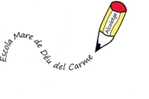 MATERIAL PER 1r DE PRIMÀRIA				CURS 2023/243 llapis STAEDTLER HB2, 3  gomes i 1 maquineta STAEDTLER de metall.1 paquet de colors de fusta. ”Staedtler”1 capsa de 12 retoladors "Jovi"2 pegament Tisores1 carpeta de gomes, mida foli o DIN-A41 tovallola de mida petita per Educació Física amb beta gran i nom.Bata o samarreta qualsevol per tallers artístics.2 capses  de mocadors.1 cantimplora per aigua (no ampolla de plàstic)1 carpeta de 4 anelles.10 fundes de plàstic.TOT MARCAT AMB EL NOM DEL NEN O LA NENA.